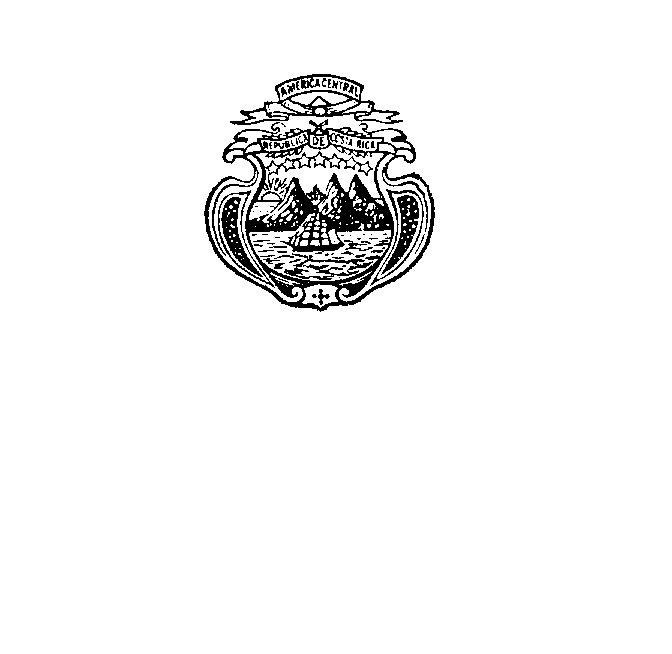 Misión Permanentede Costa RicaGinebraXIII sesión del Grupo de Trabajo del Examen Periódico UniversalDiálogo Interactivo con la IndiaIntervención de la delegación de Costa Rica24 de mayo de 2012Costa Rica da la bienvenida a la distinguida delegación de la India. Agradecemos la presentación de su informe nacional y su activa participación el día de hoy. La saludamos por su compromiso con el EPU, y reconocemos también los esfuerzos dirigidos a la implementación de las recomendaciones hechas en el primer ciclo de este ejercicio. Señora Presidenta,Mi país quisiera destacar algunos de esos avances hechos por la India, como muestra del constante interés de este país en mejorar las estructuras de promoción y protección de los derechos humanos. Así: se extendió una invitación abierta a los Relatores Especiales del Consejo de Derechos; se han dado pasos concretos para la ratificación de la Convención contra la Tortura; y se han puesto en marcha iniciativas legislativas y políticas en pro de la protección y el bienestar de los niños, entre otras. Señora Presidenta,Finalmente, nuestra delegación quisiera hacer las siguientes recomendaciones en el espíritu constructivo que caracteriza al EPU:Tome las medidas necesarias para asegurar que la legislación nacional existente contra la tortura y tratos crueles, inhumanos y degradantes incorpore los más altos estándares internacionales en la materia;Considere firmar y ratificar el Protocolo Opcional a la Convención sobre la Eliminación de todas las formas de discriminación contra la Mujer.Muchas gracias